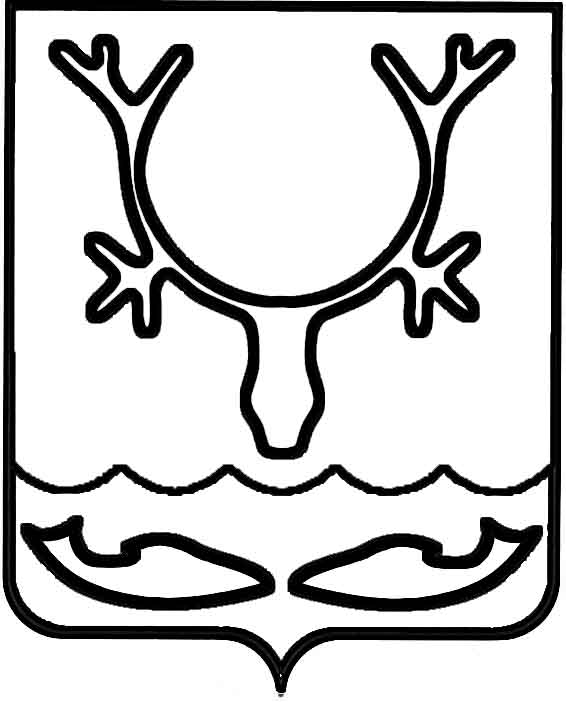 Администрация муниципального образования
"Городской округ "Город Нарьян-Мар"ПОСТАНОВЛЕНИЕОб утверждении Перечня налоговых расходов муниципального образования "Городской округ "Город Нарьян-Мар" на 2022 год                     и на плановый период 2023 и 2024 годовВ соответствии со статьей 174.3 Бюджетного кодекса Российской Федерации, постановлением Правительства Российской Федерации от 22.06.2019 № 796 "Об общих требованиях к оценке налоговых расходов субъектов Российской Федерации и муниципальных образований", постановлением Администрации муниципального образования "Городской округ "Город Нарьян-Мар" от 03.09.2020 № 608 "Об утверждении требований к оценке налоговых расходов муниципального образования "Городской округ "Город Нарьян-Мар" Администрация муниципального образования "Городской округ "Город Нарьян-Мар"П О С Т А Н О В Л Я Е Т:Утвердить Перечень налоговых расходов муниципального образования "Городской округ "Город Нарьян-Мар" на 2022 год и на плановый период 
2023 и 2024 годов" (далее – Перечень) согласно Приложению к настоящему постановлению.Установить, что Перечень применяется для включения в паспорт налоговых расходов муниципального образования "Городской округ "Город Нарьян-Мар" 
на 2022 год.Настоящее постановление вступает в силу после его официального опубликования.Перечень налоговых расходов муниципального образования "Городской округ "Город Нарьян-Мар" на 2022 год и на плановый период 2023 и 2024 годов06.05.2021№643Глава города Нарьян-Мара О.О. БелакПриложение к постановлению Администрации муниципального образования  "Городской округ "Город Нарьян-Мар"от 06.05.2021 № 643Наименования налогов, сборов, таможенных платежей и страховых взносов 
на обязательное социальное страхование, 
по которым предусматриваются налоговые льготы, освобождения и иные преференцииКатегории плательщиков налогов, сборов, таможенных платежей и страховых взносов на обязательное социальное страхование, для которых предусмотрены налоговые льготы, освобождения и иные преференцииНормативные правовые акты, международные договоры, их структурные единицы, которыми предусматриваются налоговые льготы, освобождения и иные преференции по налогам, сборам, таможенным платежам и страховым взносам на обязательное социальное страхованиеЦели предоставления налоговых льгот, освобождений и иных преференций для плательщиков налогов, сборов, таможенных платежей и страховых взносов 
на обязательное социальное страхованиеНаименования государственных программ муниципального образования, наименования нормативных правовых актов, международных договоров, определяющих цели социально-экономической политики муниципального образования, не относящиеся к государственным программам муниципального образования, в целях реализации которых предоставляются налоговые льготы, освобождения и иные преференции для плательщиков налогов, сборов, таможенных платежей и страховых взносов на обязательное социальное страхованиеНаименования структурных элементов государственных программ муниципального образования, в целях реализации которых предоставляются налоговые льготы, освобождения и иные преференции для плательщиков налогов, сборов, таможенных платежей и страховых взносов на обязательное социальное страхованиеНаименование ответственного структурного подразделения муниципального образования "Городской округ "Город 
Нарьян-Мар"1234567Налог на имущество физических лицОсвобождение от уплаты налога на имущество физических лиц в отношении неработающих трудоспособных лиц, осуществляющих уход 
за инвалидом 1-й группы, ребенком-инвалидом 
в возрасте до 18 лет, нуждающимся в постоянном уходе по заключению лечебного учрежденияРешение Совета городского округа "Город Нарьян-Мар" от 26.10.2016 № 282-р"О налоге на имущество физических лиц"(пункт 4)Повышение социальной защищенности населения, повышение уровня жизни граждан - получателей мер социальной поддержки, снижение налогового бремени для отдельных категорий гражданУправление финансов Администрации МО "Городской округ "Город Нарьян-Мар"Налог на имущество физических лицОсвобождение от уплаты налога на имущество физических лиц в отношении пенсионеров, получающих пенсии, назначаемые 
в порядке, установленном пенсионным законодательством, а также лиц, достигших возраста 55 
и 50 лет (соответственно мужчины и женщины), которым в соответствии 
с законодательством Российской Федерации выплачивается ежемесячное пожизненное содержаниеРешение Совета городского округа "Город Нарьян-Мар" от 26.10.2016 № 282-р"О налоге на имущество физических лиц"(пункт 4)Повышение социальной защищенности населения, повышение уровня жизни граждан - получателей мер социальной поддержки, снижение налогового бремени для отдельных категорий гражданУправление финансов Администрации МО "Городской округ "Город Нарьян-Мар"Налог на имущество физических лицОсвобождение от уплаты налога на имущество физических лиц в отношении одиноких матерей (отцов), вдов и вдовцов, имеющих детей в возрасте до 18 лет 
(в возрасте до 23 лет, 
для детей, обучающихся 
по очной форме обучения 
в образовательных организациях среднего общего образования, среднего профессионального образования или высшего образования), - в отношении имущества, принадлежащего на праве собственности им или их детямРешение Совета городского округа "Город Нарьян-Мар" от 26.10.2016 № 282-р"О налоге на имущество физических лиц"(пункт 4)Повышение социальной защищенности населения, повышение уровня жизни граждан - получателей мер социальной поддержки, снижение налогового бремени для отдельных категорий гражданУправление финансов Администрации МО "Городской округ "Город Нарьян-Мар"Налог на имущество физических лицОсвобождение от уплаты налога на имущество физических лиц в отношении родителей, имеющих трех 
и более детей в возрасте до 18 лет (в возрасте до 23 лет, для детей, обучающихся 
по очной форме обучения 
в образовательных организациях среднего общего образования, среднего профессионального образования или высшего образования), - в отношении имущества, принадлежащего на праве собственности им или их детямРешение Совета городского округа "Город Нарьян-Мар" от 26.10.2016 № 282-р"О налоге на имущество физических лиц"(пункт 4)Повышение социальной защищенности населения, повышение уровня жизни граждан - получателей мер социальной поддержки, снижение налогового бремени для отдельных категорий гражданУправление финансов Администрации МО "Городской округ "Город Нарьян-Мар"Земельный налогОсвобождение от уплаты земельного налога 
в отношении пенсионеров 
по возрасту - в отношении земельных участков под домами индивидуальной жилой застройки, в пределах норм предоставления земельных участков и под индивидуальными гаражами (лодочными стоянками)Постановление Совета городского округа "Город Нарьян-Мар" от 28.10.2005 
№ 4 "Об утверждении Положения "О порядке исчисления и уплаты земельного налога"(пункт 6.1 подпункт 5))Повышение социальной защищенности населения, повышение уровня жизни граждан - получателей мер социальной поддержки, снижение налогового бремени для отдельных категорий гражданУправление финансов Администрации МО "Городской округ "Город Нарьян-Мар"Земельный налогОсвобождение от уплаты земельного налога в отношении органов местного самоуправленияПостановление Совета городского округа "Город Нарьян-Мар" от 28.10.2005 
№ 4 "Об утверждении Положения "О порядке исчисления и уплаты земельного налога"(пункт 6.1 подпункт 6))Создание условий для развития, совершенствования 
и повышения эффективности деятельности органов местного самоуправления в решении вопросов местного значенияУправление финансов Администрации МО "Городской округ "Город Нарьян-Мар"Земельный налогОсвобождение от уплаты земельного налога муниципальных казенных учреждений, финансируемых из бюджета муниципального образования "Городской округ "Город Нарьян-Мар"Постановление Совета городского округа "Город Нарьян-Мар" от 28.10.2005 
№ 4 "Об утверждении Положения "О порядке исчисления и уплаты земельного налога"(пункт 6.1 подпункт 8))Создание условий для эффективного функционирования 
и развития систем коммунальной инфраструктуры муниципального образования, обеспечивающих безопасные и комфортные условия проживания граждан и улучшение экологической обстановкиУправление финансов Администрации МО "Городской округ "Город Нарьян-Мар"